Annotation d’un texte 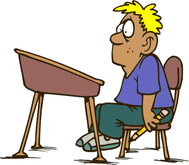 Voici les éléments à noter et/ou lors de la lecture d’un texte, selon le genre.TOUJOURS lire une première fois SANS ANNOTER.Ensuite, procéder selon les indicateurs suivants :Texte narratifFait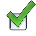 Texte courantFaitAUTEURQui est l’auteur(e)? Que sait-on de lui? Ses ouvrages précédents? Inscrire les éléments en marge du texte.TEXTETitre : est-il évocateur? Nous piste-t-il sur le sous-genre (conte, nouvelle, pièce de théâtre, etc.)? L’identifier et/ou l’écrire.Année de publicationL’année de publication peut être un indicateur des thèmes, des valeurs et des tabous véhiculés dans l’histoire. L’identifier.Univers narratifQuels sont les éléments de l’univers narratif? Que peut-on répondre aux questions : Où? Quand? Qui? Quoi? Résumer par un mot ou une phrase.Type de narrateurQuel est le type de narrateur? Quel est l’impact de ce choix de narration? Identifier les indices et inscrire le type.Schéma narratifDécouper l’histoire selon les étapes du schéma narratif : situation initiale, élément déclencheur, nœud, dénouement, situation finale.TempsIdentifier l’époque et la durée du récit à l’aide d’éléments explicites ou implicites. Le récit est-il linéaire ou comporte-t-il des fractures dans le temps (retours en arrière ou projections dans le futur) Identifier et/ou noter en marge les indices.Schéma actantielDécouper l’histoire en fonction des motivations des personnages ainsi que ce qui les propulse et les freine dans leur quête. Leurs victoires et leurs défaites.              PersonnagesExplicitement ou implicitement, quelles sont ses caractéristiques physiques, psychologiques, sociales? Ses valeurs? Identifier et/ou noter en marge du texte.Comment le personnage évolue-t-il au gré du récit? Identifier et/ou noter en marge du texte les indices.ThèmesLes récits véhiculent des thèmes chers aux personnages (l’amitié, la terre, la quête d’identité, l’argent, le pouvoir, etc.). On peut les identifier à l’aide des champs lexicaux. Identifier et/ou noter en marge du texte.AUTEURQui est l’auteur(e)? Que sait-on de lui? Ses ouvrages et/ou articles précédents? L’identifier et/ou l’écrire.MÉDIUMOù ce texte a-t-il été publié? Dans une revue scientifique? Un journal à potins? Un publi-reportage? Un magazine féminin? Etc. Le médium de communication peut s’avérer concluant quant au type de destinataire. L’identifier et/ou l’écrire.TEXTETitre : est-il évocateur? Nous piste-t-il sur le sous-genre (texte descriptif, critique de film, etc.)? Identifier le sous-genre et l’écrire.Année de publicationL’année de publication fait partie des indices pouvant déterminer du degré de pertinence du texte. L’identifier.SujetDe façon globale, de quoi le texte traite-t-il (la cuisine, l’environnement, la politique, etc.)? Résumer par un mot ou une phrase.ProposDe façon spécifique, de quoi est-il question (la fabrication des sushis, le réchauffement climatique, les relations avec la Corée du Nord)? Résumer par un mot ou une phrase.DescriptionL’énonciation d’un fait, d’un      phénomène, de composantes, etc. fait partie intégrante des textes courants. Résumer par un mot ou une phrase les réalités décrites.Explication-si applicableSi l’auteur explique un phénomène scientifique (la rosée du matin) ou social (la mode), forcément se trouvent des relations de cause à effet dans chaque paragraphe.Résumer par une phrase en marge du texte.Formuler une question de type pourquoi? à laquelle le texte répond.Procédés explicatifs-si applicableSi le texte contient des procédés explicatifs, les repérer et les identifier.Thèse-si applicableL’auteur du texte défend-il une opinion? Est-elle explicite? Implicite? Identifier et/ou noter en marge les indices.Arguments-si applicableSi l’auteur défend une opinion, quels sont les arguments qui la défendent? Identifier et/ou noter en marge les indices et/ou les phrases pertinentes.Preuves-si applicableLes arguments doivent être appuyés par des preuves. Identifier et/ou noter en marge les indices et/ou les phrases pertinentes.Vocabulaire : o-bli-ga-toi-re-ment chercher les mots dont on IGNORE la signification. Cette démarche est ESSENTIELLE à la compréhension de ce qu’on lit.  Inscrire en marge.À ceux qui n’aiment pas lire : aimer faire quelque chose passe d’abord par COMPRENDRE ce que l’on fait, donc lui donner un SENS.Vocabulaire : o-bli-ga-toi-re-ment chercher les mots dont on IGNORE la signification. Cette démarche est ESSENTIELLE à la compréhension de ce qu’on lit.  Inscrire en marge.À ceux qui n’aiment pas lire : aimer faire quelque chose passe d’abord par COMPRENDRE ce que l’on fait, donc lui donner un SENS.Vocabulaire : o-bli-ga-toi-re-ment chercher les mots dont on IGNORE la signification. Cette démarche est ESSENTIELLE à la compréhension de ce qu’on lit.  Inscrire en marge.À ceux qui n’aiment pas lire : aimer faire quelque chose passe d’abord par COMPRENDRE ce que l’on fait, donc lui donner un SENS.Vocabulaire : o-bli-ga-toi-re-ment chercher les mots dont on IGNORE la signification. Cette démarche est ESSENTIELLE à la compréhension de ce qu’on lit.  Inscrire en marge.À ceux qui n’aiment pas lire : aimer faire quelque chose passe d’abord par COMPRENDRE ce que l’on fait, donc lui donner un SENS.Recueil de textes :Lorsque se présente une situation d’évaluation en lecture, il arrive fréquemment que le lecteur soit confronté à un ensemble de textes. Dans cette éventualité, identifier les éléments qui les unissent. Recueil de textes :Lorsque se présente une situation d’évaluation en lecture, il arrive fréquemment que le lecteur soit confronté à un ensemble de textes. Dans cette éventualité, identifier les éléments qui les unissent. Recueil de textes :Lorsque se présente une situation d’évaluation en lecture, il arrive fréquemment que le lecteur soit confronté à un ensemble de textes. Dans cette éventualité, identifier les éléments qui les unissent. Recueil de textes :Lorsque se présente une situation d’évaluation en lecture, il arrive fréquemment que le lecteur soit confronté à un ensemble de textes. Dans cette éventualité, identifier les éléments qui les unissent. Autres notes